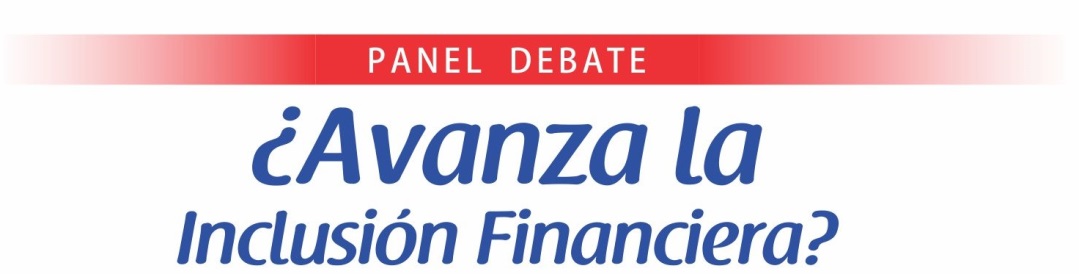 Organiza la Cámara Paraguaya de Medios de PagoPROGRAMA19:00 hs. Inicio del Panel Debate a cargo del moderador, Sebastián Acha.19:05 hs. Exposición a cargo de Christian Tondo. Intendente de Inclusión Financiera. Superintendencia de Bancos. Banco Central del Paraguay (BCP).19:20 hs. Exposición a cargo de Adriana Insaurralde. Secretaria Ejecutiva. Estrategia Nacional de Inclusión Financiera (ENIF).19:35 hs. Exposición a cargo de Emilio Lugo. Representante del Sector Cooperativo.19:50 hs. Exposición a cargo de Beltrán Macchi. Presidente. Asociación de Bancos del Paraguay (ASOBAN).20:05 hs. Preguntas.20:45 hs. Cierre.21:00 hs. Brindis.*******